教育部學生輔導諮商中心花蓮區駐點服務學校
天然災害安心服務綱要簡述事件的狀況與災後身心反應（不要將反應標定為「症狀」、不假定所有災難者都會經歷創傷）。參考內容：在這兩天中發生多次很強烈的地震，許多同學的家裡與學校都有受到影響，甚至有人可能在過程中受傷。對我們來說突如其來的強烈地震，是一件很可怕，會讓我們很擔心、焦慮的事情，而且我們可能沒辦法確定之後還會不會有地震發生，所以我們會很緊張與不安。因此在這幾天，甚至這一個星期，同學們都可能會有這樣的感覺。提供學生及家長留意身心狀態的指標。參考內容：有一些不一樣的感覺，可能代表這件事情對你造成的影響比較大，如果你有這樣的反應，請跟導師或家長說，學校會請輔導老師跟你聊聊，一起度過這段不舒服的時候。指標：睡不好或做惡夢覺得心情低落，開心不起來原本喜歡的事情現在都提不起興趣覺得自己常常不能專心會突然很生氣會一直想到地震當時的狀況或感覺提供學生及家長自我照顧的方法。參考內容：跟自己、同學或家人說「地震很可怕會害怕是自然的，我會陪著你，我們會越來越好」(標示情緒的正常+支持感+希望感)透過調整與放慢呼吸的練習調整情緒，並找出至少1-2個可以讓自己心情舒緩的活動，告訴學生和家長再緊張焦慮的時候可以使用。→帶學生做5-10次的呼吸，不用深呼吸，只要刻意放慢吐氣的速度跟學生討論他的安全網：3-5位他不安的時候可以訴說的對象(至少包含一位成人、一位家人之外的成人。)提供學生地震發生時防災避難的方法並進行演練。導師與輔導老師評估指標：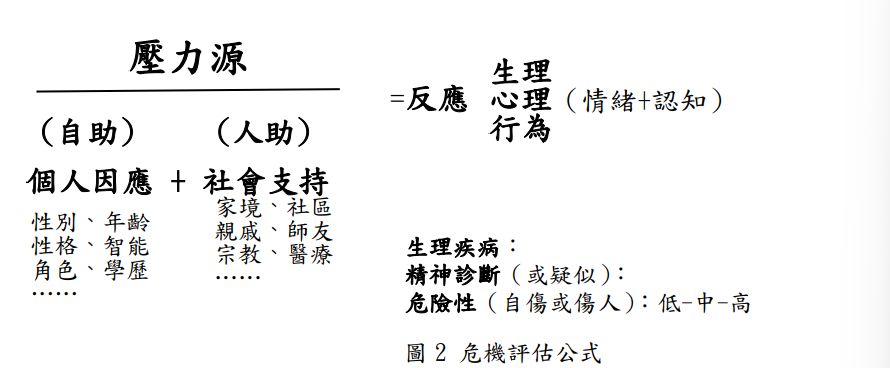 